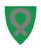 REFERATMØTE I ARBEIDSMILJØUTVALGET 26.11.2020Sted: Teams.
Tid: 13.30 – 14.17Til stede:
Medlemmer: Christopher Cuthbert, Inger Lise Skarpjordet, Åshild Andresen, Eli Eriksrud, Heidi Melby, Kine Marie Wøldike og Bjarne Sivertsen.
Andre: Aamund Austdal fra NAV arbeidslivssenter, Bjarne Søby fra BHT og Frode Fossbakken.
Forfall: Åse Kari Hansveen, Kåre Nordby og Lars Høglien.Christopher Cuthbert ønsket velkommen og ledet møtet.Saksliste:Godkjenning av innkalling og saksliste - Godkjent.Godkjenning av referat fra forrige møte 17.9.2020. - Godkjent.Faste drøftingspunktBHT og den interne vernetjenesten, AML § 7-2 pkt. 2 a)3.1.1	Hovedverneombudet orienterer: Bjarne Sivertsen er gjenvalgt som hovedverneombud og orienterte. Har hatt et par henvendelser, bl.a. om sikkerhetsvurdering. Verneombudssamling ikke avholdt i høst, men satser på våren.3.1.2 BHT orienterer: Bjarne Søby orienterte. Han refererte fra forutgående statusmøte med kommunen, og gjennomgikk status mht. aktivitetplanen for 2020. Aktivitetsplan for 2021 vil bli utarbeidet i planleggingsmøter tirsdag 8. desember.3.1.3	NAV Arbeidslivssenter orienterer: Aamund Austdal orienterte. Gratulerer med Norges beste skole! Samhandling mellom NAV arbeidslivssenter og Øyer kommune foregår mest innenfor Helse og omsrog. Kommunen jobber godt mht. sjukfravær, også forebyggende, og overfor ansatte med spesielle behov. Opplæring, instruksjon og opplysningsvirksomhet, AML § 7-2 pkt. 2 b)Ingen saker.Planer iht. AML § 18-9 – arbeidstilsynets samtykke ved oppføring av bygninger mv. AML § 7-2 pkt. 2 c)
Ingen saker.Andre planer som kan få betydning for arbeidsmiljøet, AML § 7-2 pkt. 2 c)3.4.1 Røykestopp: Arbeidsoppstart i den nedsatte arbeidsgruppen har stoppet opp pga. koronasituasjonen. Synspunkt om at areidet må komme i gang, til tross for korona.Lederen for gruppa oppfordres til å starte arbeidet så snart som mulig, gjerne via Teams.3.4.2 Gjenåpning av tjenester og kontorer i fbm. etablerte koronatiltak. Status ved medlemmene i arbeidsmiljøutvalget:Åshild Andresen: Roligere nå når ansatte er tilbake ved sine ordinære arbeidsplasser. Noe annen organisering av arbeidet flere steder, b.a. bruk av kohorter. Bofellesskap: Bølgedaler i bofellesskap-miljø-avlastning. Ansatte sjuke i bølger, men lite koronafravær, mer vanlig forkjølelse og influensa. Flere beboere hjemme enn vanlig, pga. redusert drift ved arbeidssenteret. Dette betyr større arbeidsbelastning.  Renholdstjenesten: Litt fravær, men ikke koronarelatert. Økt renhold fortsatt, noe økte rammer, utordringer der rmmene ikke er økt. Utvidet renhold i helse og omsorg, og ved biblioteket og areidssenteret.Vidarheim: Ikke store forskjeller, men går veldig i bølger mht. sykdom både blant barn og ansatte. Mye vikarbruk og «kaballegging» pga. fravær og testing. Vektlegger å skape god stemning i tida framover.I desember spres pausene mer uavhengig av kohorter og pauserommet brukes igjen - med god avstand etc.  Christopher Cuthbert (Øyer ungdomsskole): Som før. En del fravær blant alle, men ikke påvist korona ved skolen. Det sprites. Litt vanskelig å forstå at avstand skal holdes mellom elevene. Prøver å få til noe sosialt før jul, bl.a. juletre med kalendergaver.Kultur- og fellestjenester: Bare seniorkoret som har pause. Tiltak i ungdomsklubben, redusert tilbud og færre om gangen. Kontorarbeidsplasser kjører fortsatt 50/50 med hjemmekontor. Bjarne Sivertsen: BAG har tidligere hatt morgensamling på Teams, spørsmål om det skal gjenopptas.Frode Fossbakken: Kjempeimponert over innsatsen som gjøres alle steder rundt om i kommunen! Tror det gode smittevernarbeidet er noe av årsaken til lite smitte i Øyer kommune.Tas til orientering.Etablering og vedlikehold av HMS-arbeid, AML § 7-2 pkt. 2 e)Planleggingsmøter med BHT tirsdag 8. desember.Helse- og velferdsspørsmål knyttet til arbeidstidsordninger, AML § 7-2 pkt. 2 f)Omlegging av turnus: Frode Fossbakken orineterte. Det var behov for ny turnus pga. at kommunen lå høyt mht. bemanningsinnsats. Det skyldtes i hovedsak at ekstra ressursinnsats ikke er blitt «skrudd av» igjen når behovet ikke lenger var til stede. Ny turnus ble iverksatt 6 11.20. Dette berører ikke grunnbemanningen, men å få grep om turnusen, planmessig. Det var for høyt forbruk i fht. tjenestene som leveres. Velferdsteknologi satses på for å sikre beoernes trygghet.Tas til orientering. Arbeidstakere med redusert arbeidsevne, AML § 7-2 pkt. 3Sjukefraværsstatistikk for 3. kvartal 2020 var utsendt med innkallingen. Dette kvartalet har årets laveste fravær, slik det bruker å være. Generelt ligger Øyer kommune godt an når det gjelder sjukefravær. Tas til orientering.Yrkessykdommer, arbeidsulykker og tilløp til slike, AML § 7-2 pkt. 4Hanna Røberg refererte to saker.Tas til orientering.Konkrete utbedringstiltak for å verne liv og helse, AML § 7-2 pkt. 5 Ingen saker.Andre saker:Valg av leder og nestleder for 2021:Christopher Cuthbert gjenvalgt som leder. Nåværende nestleder, Åshild Andresen fratrer ved årsskiftet, og valg av nestleder utstår til hennes etterfølger har tiltrådt utvalget.Hanna Røberg
sekretær